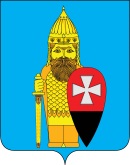 СОВЕТ ДЕПУТАТОВ ПОСЕЛЕНИЯ ВОРОНОВСКОЕ В ГОРОДЕ МОСКВЕ РЕШЕНИЕот 30 ноября 2016 года № 12/10                                                                                                                                     Об утверждении Порядка проведенияотчета депутата Совета депутатов поселения Вороновское перед избирателями    В целях обеспечения реализации пункта 3 части 4.1 статьи 13 Закона города Москвы от 06 ноября 2002 года № 56 «Об организации местного самоуправления в городе Москве»; СОВЕТ ДЕПУТАТОВ ПОСЕЛЕНИЯ ВОРОНОВСКОЕ РЕШИЛ:   1. Утвердить Порядок проведения отчета депутата Совета депутатов поселения Вороновское перед избирателями (приложение).   2. Опубликовать настоящее решение в бюллетене «Московский муниципальный вестник» и на официальном сайте администрации поселения Вороновское в информационно – телекоммуникационной сети «Интернет».   3. Контроль за исполнением настоящего решения возложить на Главу поселения Вороновское Исаева М.К.   Глава  поселения Вороновское                                                                        М.К. ИсаевПриложениек решению Совета депутатовпоселения Вороновскоеот 30 ноября 2016 года № 12/10 Порядокпроведения отчета депутата Совета депутатов поселения Вороновское перед избирателямиНастоящий Порядок регулирует вопросы организации и проведения отчета депутата  Совета депутатов поселения Вороновское перед избирателями о своей работе.Отчет депутата перед избирателями (далее – отчет) осуществляется в целях:- создания условий для получения избирателями полной и достоверной информации о деятельности депутата;- обеспечения открытости и публичности в деятельности депутата;- повышения уровня доверия к депутату;- обеспечение взаимодействия депутата с избирателями.3. Отчет проводится ежегодно в декабре текущего года посредством проведения депутатом встречи с избирателями. Отчет предоставляет депутат лично. 4. Встреча с избирателями по отчету проводится на территории избирательного округа депутата, как правило, в удобное для избирателей время.5. Информацию о дате, времени и месте проведения отчета депутат направляет в администрацию поселения Вороновское не позднее чем за 15 дней до даты его проведения.6. Администрация поселения Вороновское не позднее чем за 10 дней до даты проведения отчета размещает информацию на официальном сайте в информационно – телекоммуникационной сети «Интернет» и на информационных стендах.7. Регламент отчета определяется депутатом самостоятельно и размещается одновременно с информацией, указанной в пункте 5 настоящего Порядка, либо озвучивается депутатом перед началом отчета и является обязательным для участников отчета. Указанный регламент может предусматривать, в том числе время (продолжительность) для выступления депутата, предоставления права избирателями задавать вопросы, ответов депутат на вопросы избирателей, выступления избирателей по отчету, заключительного слова депутата.8. Отчет должен содержать следующую информацию о деятельности депутата:1) об участии в заседаниях Совета депутатов;2) об участии в подготовке вопросов для рассмотрения на заседаниях Совета депутатов;3) об участии в работе постоянных комиссий, рабочих групп и иных рабочих органов Совета депутатов, членом которых является депутат (количество заседаний и проценте участия в них депутата)4) о правотворческой деятельности (количестве подготовленных и внесенных проектов решений Совета депутатов, поправок к ним, результатах их рассмотрения;5) о депутатских обращениях, депутатских запросах и мер, принятых по ним;6) о проведенных личных приемах граждан;7) о количестве поступивших и рассмотренных обращений граждан, результатах их рассмотрения;8) о взаимодействии с организациями независимо от организационно – правовой формы, общественными объединениями. Находящимися на территории его избирательного округа, органами государственной власти, органами местного самоуправления;9) об иных формах депутатской деятельности.9. Отчет не может носить агитационный характер.10. Информация о результатах отчета размещается на официальном сайте не позднее 3 дней со дня его проведения. В информации указывается дата, время, место проведения отчета, количество присутствующих, кратко излагается содержание вопросов и выступлений участников отчета. Одновременно с указанной информацией размещается отчет.11. Администрация поселения Вороновское по письменному обращению депутата осуществляет организационно – техническое обеспечение проведение отчета.    